22 июня на Братских захоронениях воинов, умерших от ран в госпиталях в годы Великой Отечественной войны состоялась Всероссийская военно-патриотическая акция "Горсть Памяти". В этой патриотической акции приняли участие студенты группы ПС-308 и преподаватель  Николаев А.Ю. С мест захоронений советских воинов на воинском кладбище взяли фрагменты земли, которые поместили в специальный контейнер — «солдатские кисеты».Их закладывают в гильзы артиллерийских снарядов, которые затем с воинскими почестями будут установлены на территории вокруг Главного Храма Вооружённых сил России, строящегося в парке «Патриот» в Подмосковье.Грандиозный храм, возводимый Минобороны РФ в Кубинке, будет открыт к 75-летию Великой Победы, в 2020 году.Источник: СМК «Планета молодых»Пресс-центр колледжа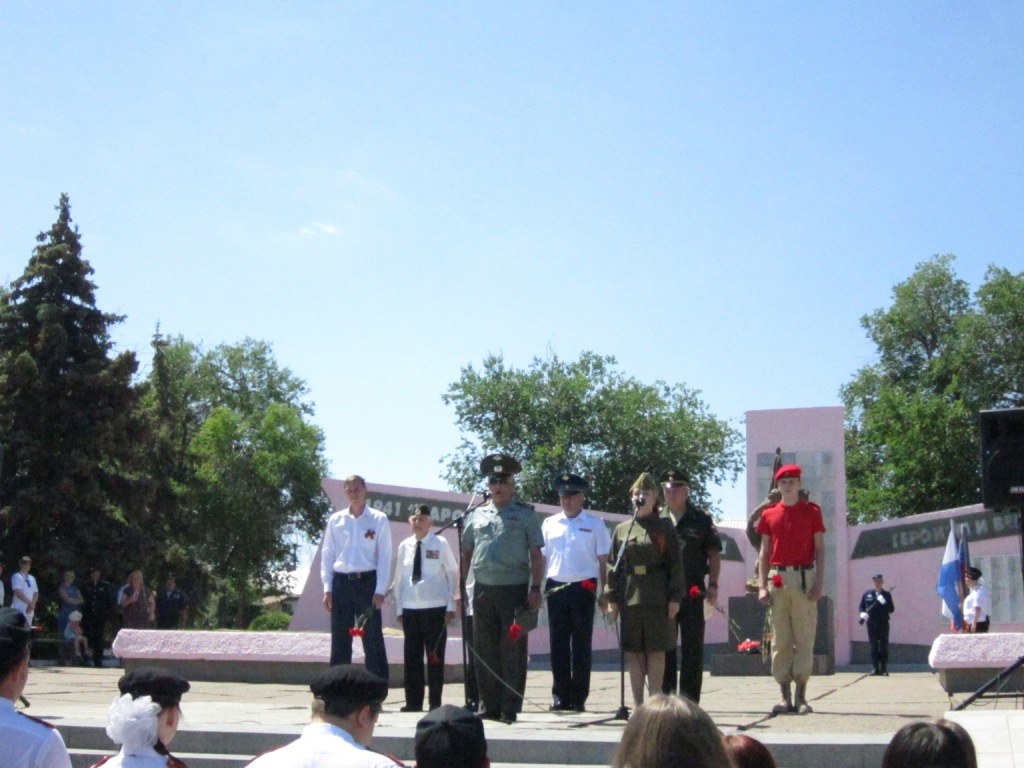 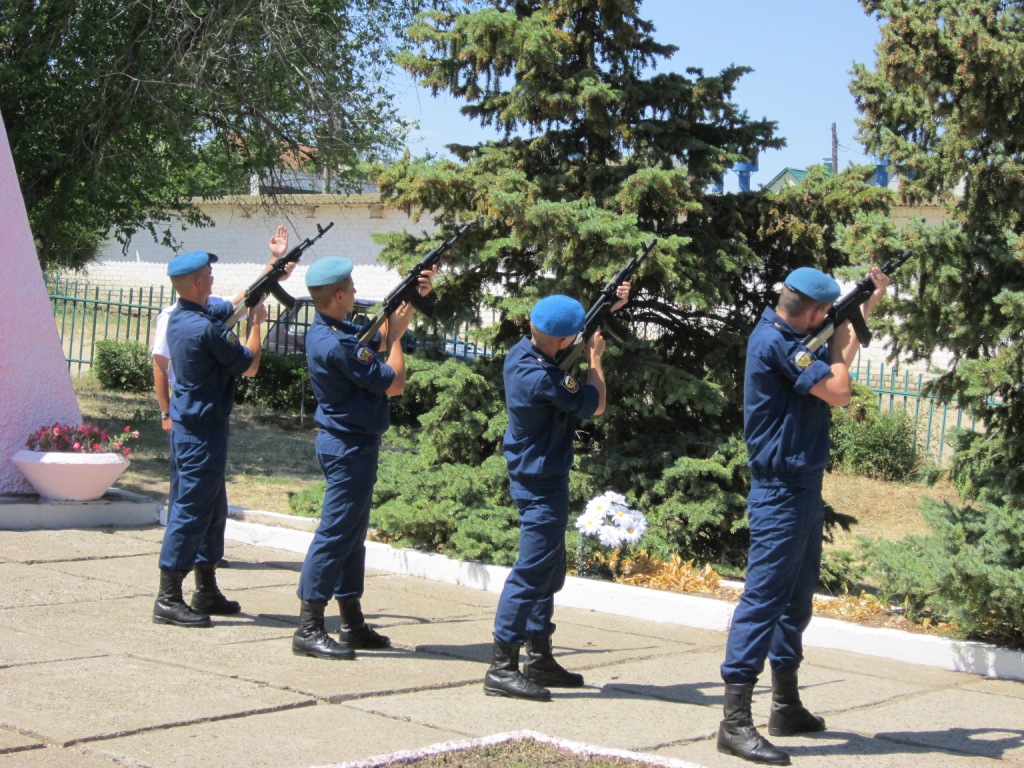 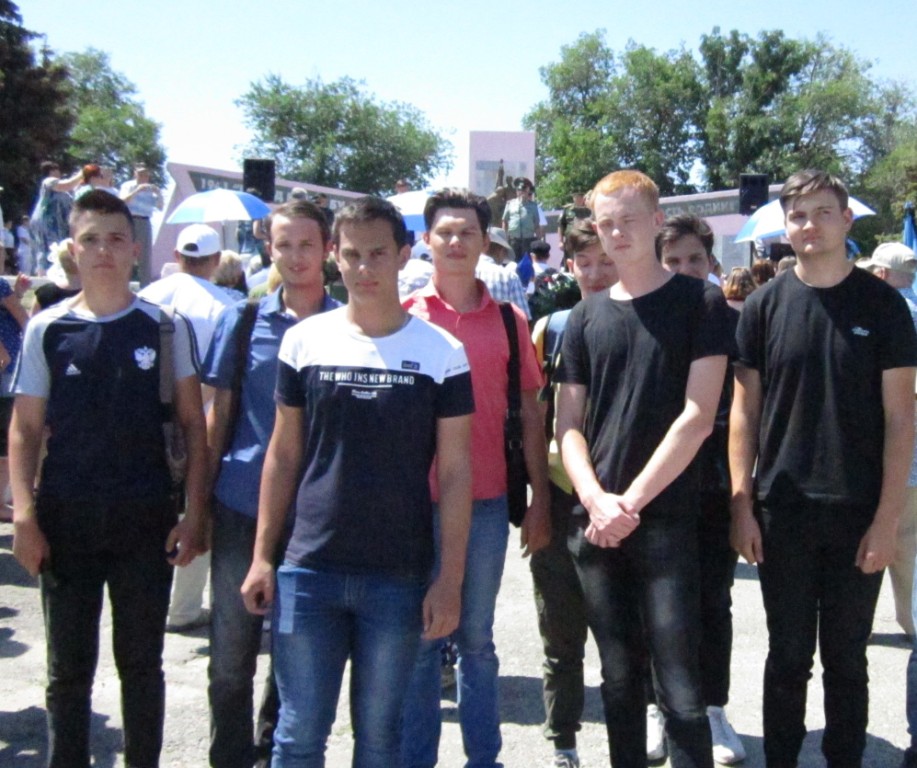 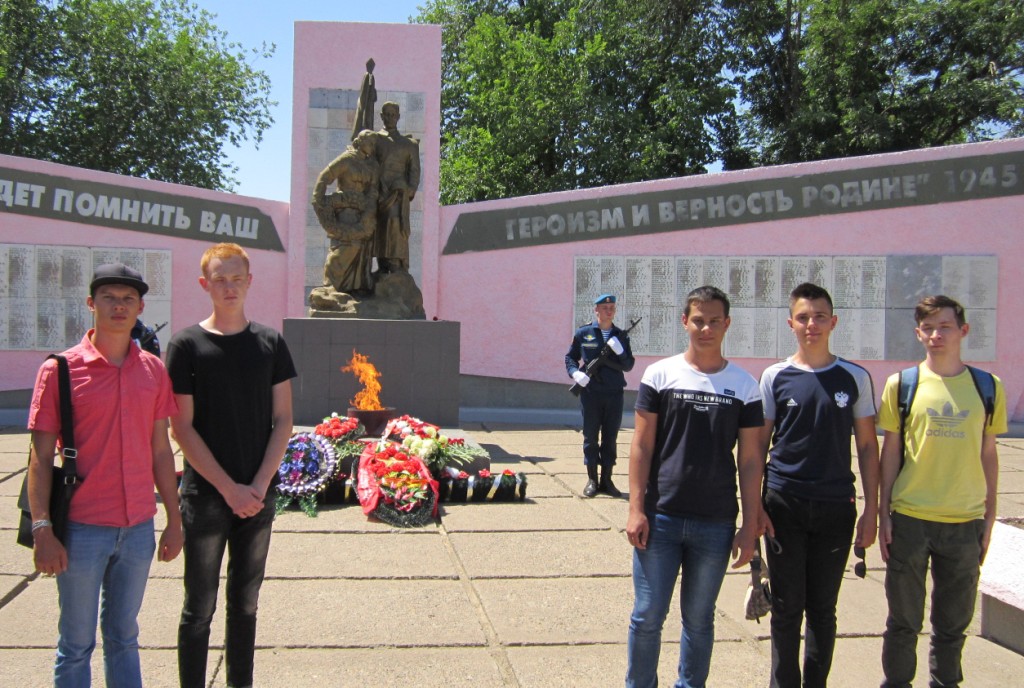 